Досрочная пенсия за длительный стаж назначена 19 гражданам Уссурийского городского округа, Михайловского и Октябрьского районов.25 февраля 2020г.                                                                                                                           г.УссурийскПосле вступления в силу нового законодательства за назначением досрочной пенсии в связи с длительным стажем обратились в 2019 году 29 граждан Уссурийского городского округа, Михайловского и Октябрьского районов. 19 из них страховая пенсия назначена, 11 вынесены отказы в связи с отсутствием требуемого страхового стажа на дату обращения за пенсией.Пойти на заслуженный отдых на два года раньше общепринятого пенсионного возраста с учетом его повышения смогут мужчины при стаже в 42 года и женщины при стаже в 37 лет. Эта норма распространяется на пенсии по старости на общих основаниях и на пенсии госслужащих.Важный момент – для назначения досрочной пенсии в связи с длительным стажем учитывается только страховой стаж, а именно трудовая деятельность и периоды получения пособий по временной нетрудоспособности. Нестраховые периоды – такие как служба в армии, отпуск по уходу за ребенком, период получения пособия по безработице, ухода за престарелым и инвалидом и другие в такой стаж не включаются.Управлением продолжается работа по выявлению граждан, имеющих длительный стаж, и определению права получения ими досрочной страховой пенсии.Побойная Елена, начальник отдела назначения и перерасчета пенсий________________________________________________________________________________________________Тел. (4234)319-092                 Управление ПФР                e-mail: 160101@035.pfr.ru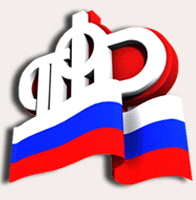 УправлениеПенсионного фонда Российской Федерациив г.Уссурийске Приморского края(межрайонное)